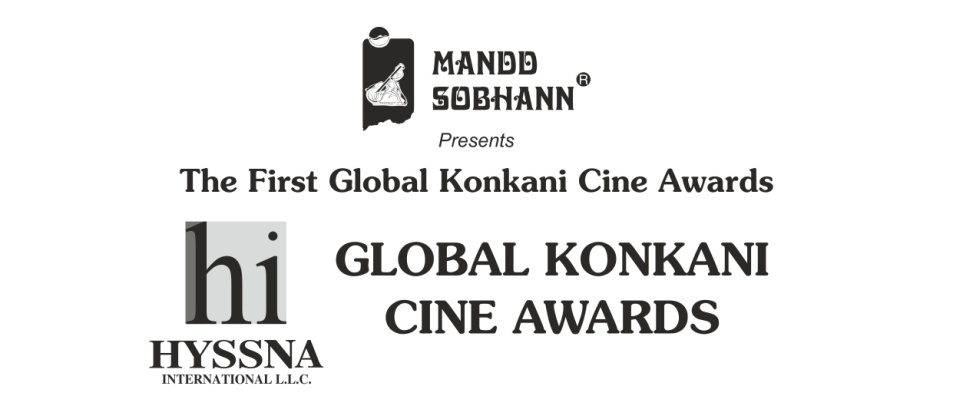 Application  Name of the Film :……………………………………………………………………………………………... Name of the Banner : ………………………………………………………………………………………… Place of first screening : ………………………………………………………………………………………Date of first screening : ……………………………………………………………………………………….  (please attach proof of screening) Name/address/e-mail id of the Producer : …………………………………………………………………………………………………………………………………………………………………………………….. Name of the Director : ………………………………………………………………………………………. Name of Music Director  : …………………………………………………………………………………… Name of the Script Writer : ………………………………………………………………………………… Duration of the film : …………………………………………………………………………………………. Name of the lead Actors (male and female) : ……………………………………………………… Name of the supporting Actors (male and female):…………………………………………….. Format of print of film sent : DVD/A.V.I. / M.O.V.  : …………………………………………….Date : 							Signature of the Producer Note: Applications and the print of the movie to reach us by Sep. 30, 2018.Our Address : Kalaangann, Makale,Shaktinagar, Mangalore – 575016.